Děkujeme za déšť – Příloha Pracovní list pro žáky k dokumentárnímu filmu „Děkujeme za déšť“1. Podívej se na dokumentární film „Děkujeme za déšť“. V průběhu sledování dokumentu si zapiš jeden nebo dva výroky hlavního hrdiny, které Tě něčím zaujmou nebo překvapí. Souhlasíš s jeho slovy? Jak by ses v jeho situaci zachoval Ty a proč?2. Jak významně ovlivňuje, podle filmu, klimatická změna (a s ní související extrémní projevy počasí) kvalitu života afrického farmáře?Svůj osobní názor vyznač na tuto názorovou osu:VŮBEC NEOVLIVŇUJE                                                                                                     VELMI SILNĚ OVLIVŇUJE3. V souvislosti s globální změnou klimatu se v Keni projevují extrémní projevy počasí. Co je pro obživu rodiny našeho hlavního hrdiny větší katastrofa? (zakroužkuj nebo vytučni zvolenou odpověď)extrémní sucho      b) silné přívalové deště a záplavy      c) oba extrémy jsou pro Kisilu zničující4. Film zdokumentoval různé úrovně rozhodování. Jaký moment filmu ukazuje lokální (místní) aktivitu a jaký moment ukazuje globální (celosvětovou) aktivitu?lokální úroveň: 	                                   globální úroveň: Která úroveň aktivit Ti připadá pro zlepšení situace jako důležitější? A proč? lokální je důležitější    b) globální je důležitější    c) obě úrovně jsou stejně důležité A proč?5. Na Klimatické konferenci v Paříži v roce 2015 (kde se jednalo o zmírňování klimatické změny) většina států podepsala dohodu o snižování emisí skleníkových plynů s cílem zpomalit a zastavit   globální oteplování tak, aby oteplení nepřesáhlo 1,5 °C. Proč na tento summit Kisilu jel? Je podle Tebe důležité, že na konferenci někdo jako je Kisilu promluvil? Byl s výsledkem jednání při návratu domů spokojený? Proč ano/ne?  6. Proč Kisilu i nadále sází stromy? Podařilo se mu ke svým nápadům nakonec získat podporu místní komunity? Je to podle Tebe důležité? Proč ano/ne?Závěrečná reflexe:Záměrně si prosím znovu polož tuto otázku: Jak významně ovlivňuje klimatická změna (a s ní související extrémní projevy počasí) kvalitu života afrického farmáře Kisilu a jeho rodiny?Svůj současný názor prosím vyznač na tuto názorovou škálu:VŮBEC NEOVLIVŇUJE                                                                                                     VELMI SILNĚ OVLIVŇUJEPosunul se Tvůj postoj v porovnání se začátkem lekce nebo zůstal stejný? A proč?Popiš svůj postoj (aspoň dvěma větami) a pokus se svůj postoj obhájit. Ke své argumentaci se snaž využít informace získané z filmu a z této lekce. 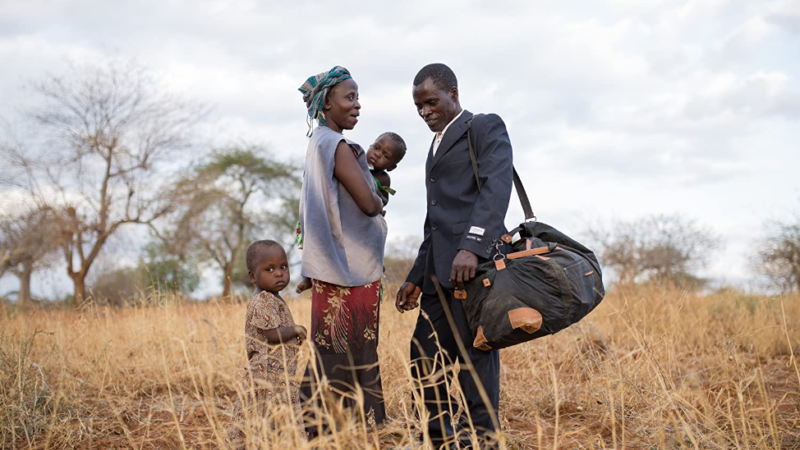 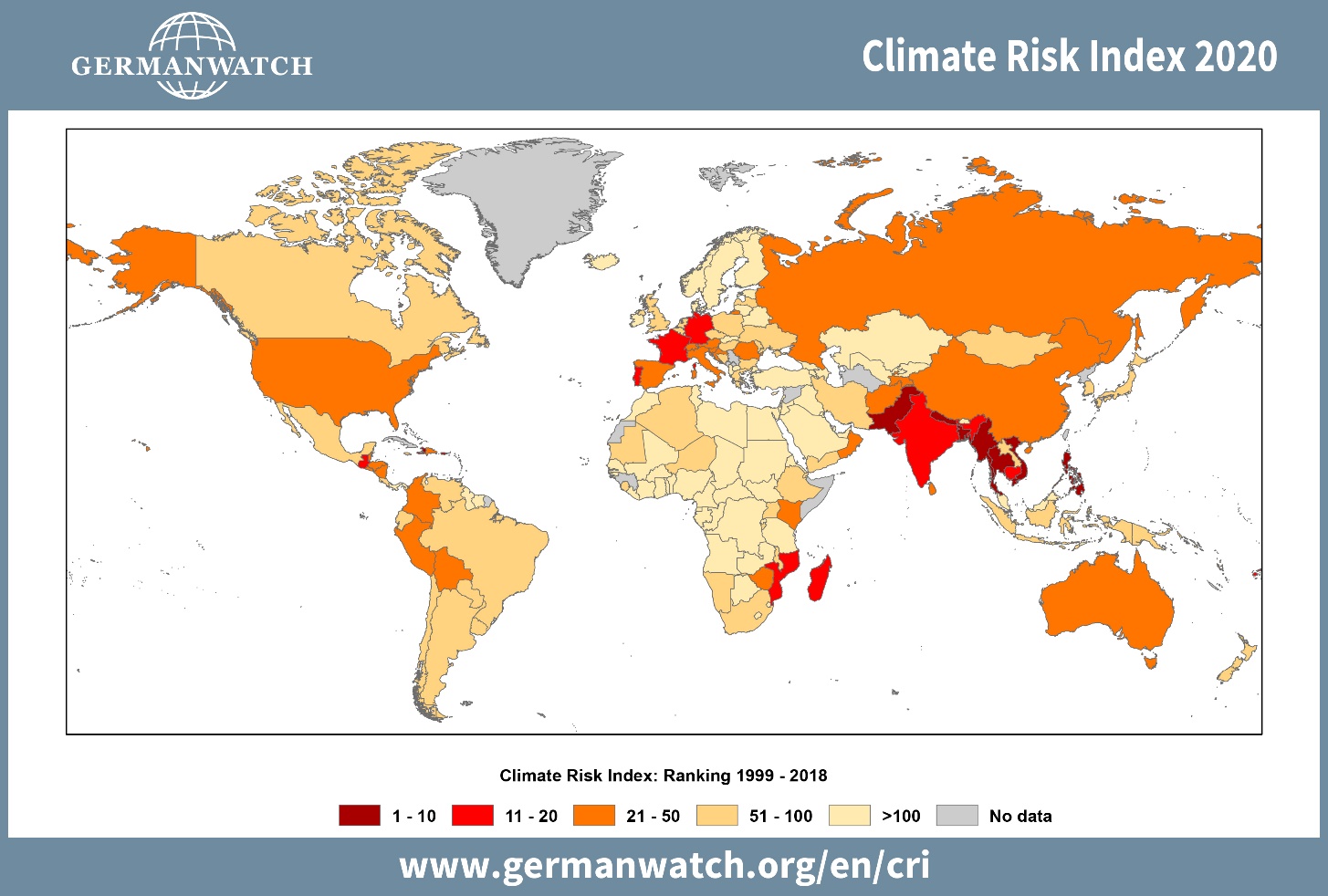 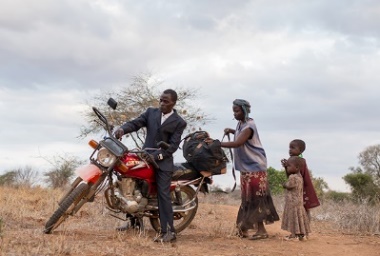 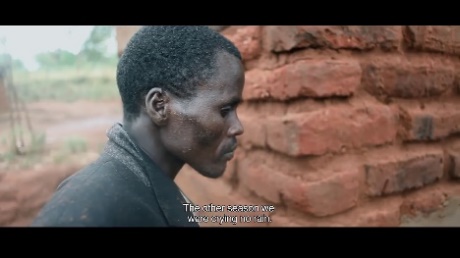 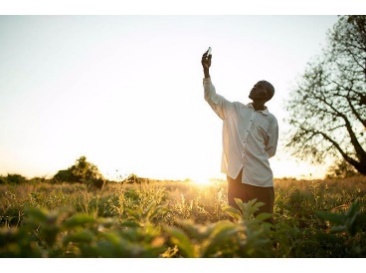 neposunul    posunulKam se posunul? Proč se posunul? 